Произношение в порядке - спасибо зарядке!Правильное произношение звуков детьми обеспечивается хорошей подвижностью и согласованной работой органов артикуляции (губ, языка, нижней челюсти, щёк). Выработать чёткие и правильные движения органов артикуляционного аппарата помогает артикуляционная гимнастика.  Артикуляционная гимнастика — упражнения для тренировки органов артикуляции, необходимые для правильного произношения звуков речи.Бытует мнение, что артикуляционная гимнастика – это не столь важное, несерьёзное занятие, которым можно и не заниматься. Однако, это не так. Систематичное выполнение артикуляционных упражнений позволяет:Подготовить артикуляционный аппарат к самостоятельному становлению произношения звуков (чем раньше родители с ребенком начинают заниматься артикуляционной гимнастикой, тем быстрее у ребенка появляются звуки родного языка).Артикуляционные упражнения помогают детям со сложными речевыми нарушениями быстрее преодолеть речевые дефекты.Логопедические занятия по коррекции нарушений звукопроизношения проводятся два-три раза в неделю, в зависимости от сложности речевого нарушения. Однако этого недостаточно для коррекции речи. Заниматься с ребёнком необходимо и дома.Как правильно проводить артикуляционную гимнастику дома?1. Гимнастику следует проводить ежедневно 2 раза в день в течение 7-10 минут.2. Упражнения для губ, щёк, языка выполняются перед зеркалом.3. Упражнения  необходимо выполнять столько раз, сколько указано в задании логопедом.4. Следует ознакомиться с требованиями к выполнению каждого упражнения с целью предупреждения возникновения ошибок в процессе занятия.5. Не нужно перегружать ребёнка. Если что-то не получается, лучше вернуться к этому снова позже или на следующий день.6. С целью повышения интереса ребёнка к речевой (артикуляционной) гимнастике необходимо использовать игровые названия упражнений: «Поскачем на лошадке», «Дятел стучит по дереву» и т.д.7. Артикуляционную гимнастику выполняют сидя, так как в таком положении у ребёнка прямая спина, тело не напряжено, руки и ноги находятся в спокойном положении.8. Родителям нужно следить за правильностью выполняемых движений, иначе артикуляционная гимнастика не достигает своей цели.9. К артикуляционной гимнастике приступают спустя 20-30 минут после приёма пищи, предварительно прополоскав рот и вымыв рук.10. Для того, чтобы ребёнок нашёл правильное положение языка, например, облизал верхнюю губу, можно намазать её вареньем. Если у ребёнка не получается какое-то движение, можно помочь ему (чистой ватной палочкой, ручкой чайной ложки или просто чистым пальцем).  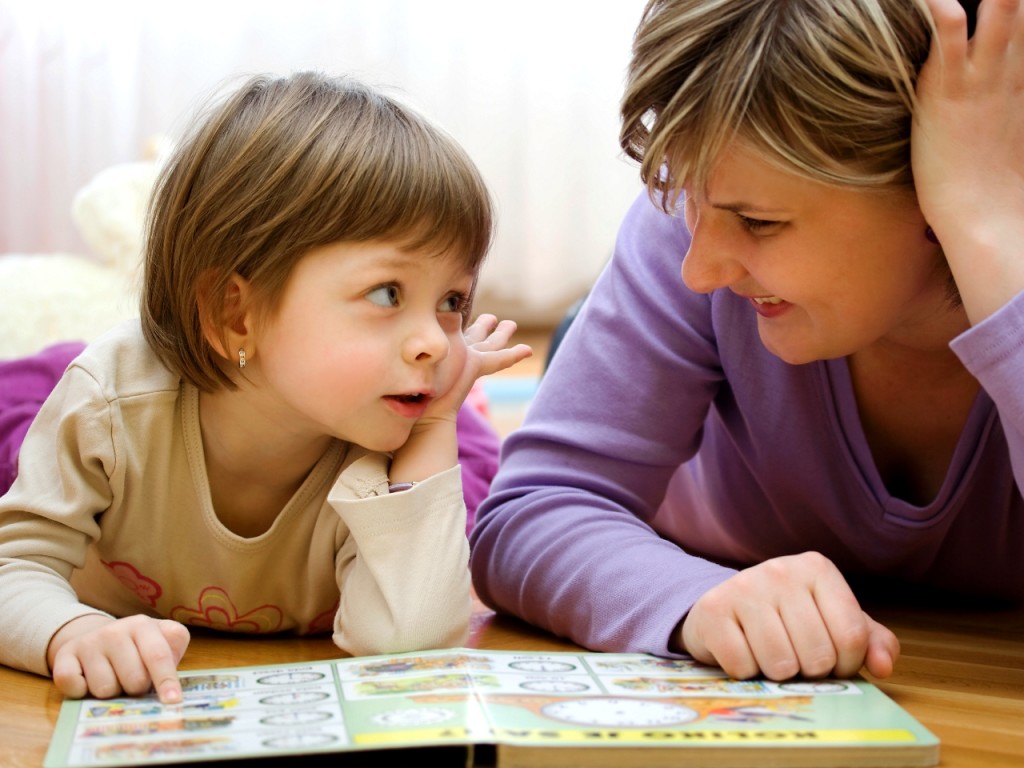 